  七、附件(巡查照片)附說明：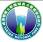 太魯閣國家公園管理處保 育 課(清除外來入侵植物)一、日期：105年10月14日     區域：行政室轄區     氣候：晴 / 陰105年10月14日     區域：行政室轄區     氣候：晴 / 陰105年10月14日     區域：行政室轄區     氣候：晴 / 陰105年10月14日     區域：行政室轄區     氣候：晴 / 陰105年10月14日     區域：行政室轄區     氣候：晴 / 陰二、事由：持續追蹤清除外來入侵植物(保育課)持續追蹤清除外來入侵植物(保育課)持續追蹤清除外來入侵植物(保育課)持續追蹤清除外來入侵植物(保育課)持續追蹤清除外來入侵植物(保育課)三、人員：羅正華羅正華羅正華羅正華羅正華四、地點：錦文橋旁舊道路周邊錦文橋旁舊道路周邊錦文橋旁舊道路周邊錦文橋旁舊道路周邊錦文橋旁舊道路周邊五、攜帶裝備及器材：五、攜帶裝備及器材：五、攜帶裝備及器材：手機   相機   砍刀   手機   相機   砍刀   手機   相機   砍刀   六、概述：六、概述：六、概述：為為維護生物多樣性永續平衡，「本處105年度外來入侵植物管理監測計畫」持續清除外來入侵植物，10/14錦文橋旁舊道路周邊小花蔓澤蘭等外來入侵植物作監控並移除，共清除約0.03公頃。為為維護生物多樣性永續平衡，「本處105年度外來入侵植物管理監測計畫」持續清除外來入侵植物，10/14錦文橋旁舊道路周邊小花蔓澤蘭等外來入侵植物作監控並移除，共清除約0.03公頃。為為維護生物多樣性永續平衡，「本處105年度外來入侵植物管理監測計畫」持續清除外來入侵植物，10/14錦文橋旁舊道路周邊小花蔓澤蘭等外來入侵植物作監控並移除，共清除約0.03公頃。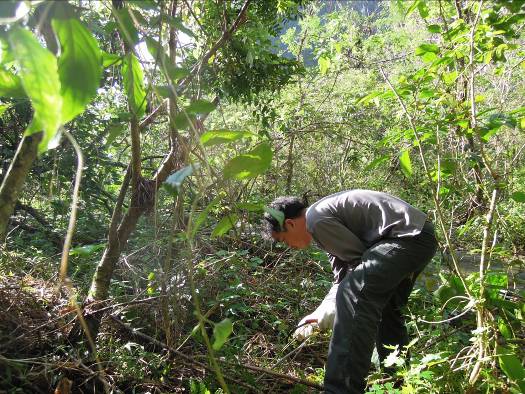 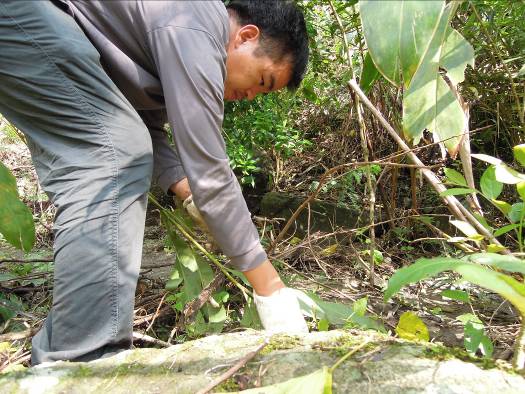 清除小花蔓澤蘭清除小花蔓澤蘭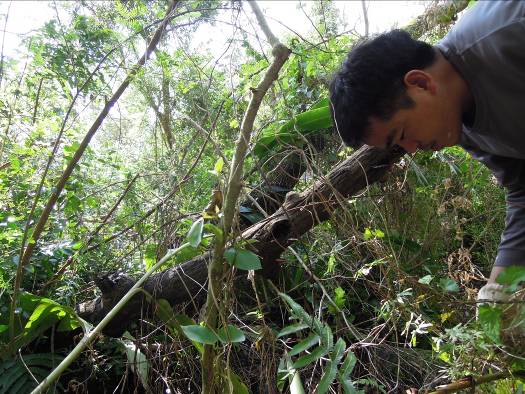 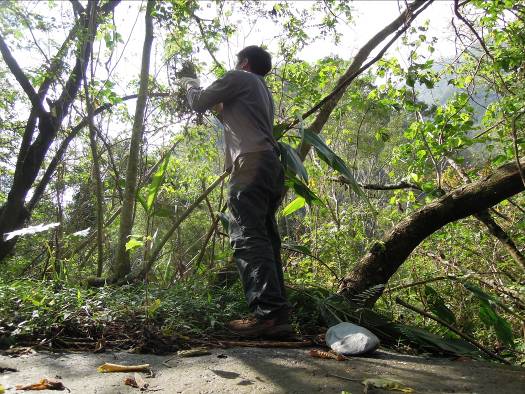 清除小花蔓澤蘭清除小花蔓澤蘭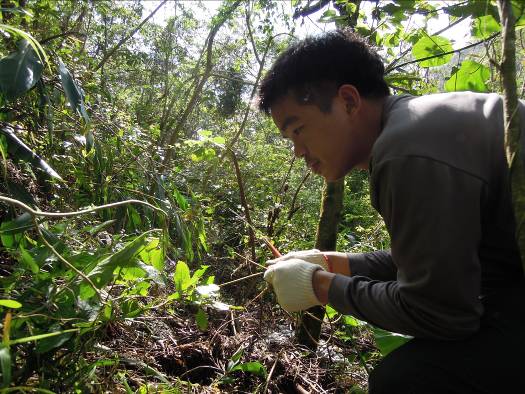 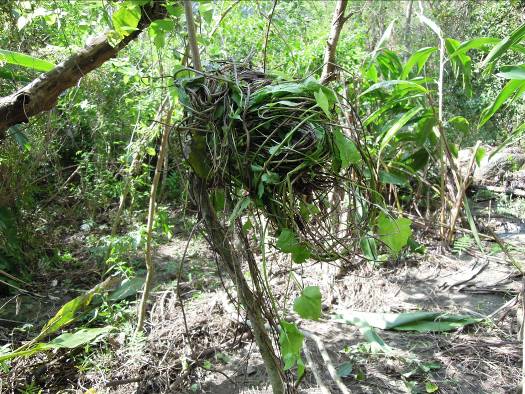 清除小花蔓澤蘭清除小花蔓澤蘭